Student Government Association 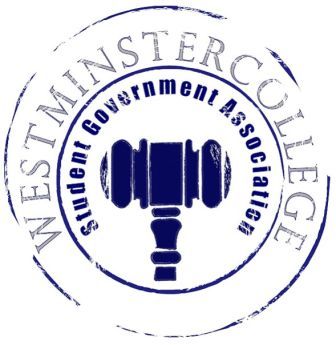 November 28, 2018Meeting MinutesPrayer by Brandon Williams Roll Call and AnnouncementsAll senators are here and accounted for except Caroline Hess.Approval of MinutesMotion to approve last week’s minutes by Dylan John, seconded by Faith Howell.Executive Officers ReportPresident – Sarah ConnNo ReportVice President – Keely FlynnNo ReportSecretary – Bill MadejaThere was 32 Senators in attendance tonight.Treasurer – Matt McDonaldExpenses for the week:November MO Statements - $136.40Fall Fest Golf Carts -$710Open ForumCommittee MeetingsFinance – Kyle KovachNo ReportAcademics – David PefferNo committees met the last two weeksAcademic Concerns:Construction in Hoyt disturbing classes and labs.Finals Week IdeasDiscussion of De-stressing ideas for Finals Week in the Library	Diversity – Celine HildackDiversity Celebration with Karaoke in Berlin LoungeAllies Event	Special Events – Patricia LoughneyNo ReportService – Mackenzie BasallaFriendly reminder that the Clothing Swap is next week, December 7th Please fill out survey for when the best time for the Clothing Swap would be	Student Concerns – Dom BostonDiscussion of By-law revisions, voting will need to occur in New Business. Last meeting for FAC occurred this past weekNew Meal Plan for Berlin Village Residents to comeDuff Updates to come as wellPublic Safety and Physical Plant are doing their best with all the hazardous ice on campus.SECMet and discussed campaigning guidelines and executive council applications.Student Concerns:Tub Closed early and caused inconvenience for students with later classes and RA’s that had to stay later on campus.Dom to follow up with Jeff from Sodexo.Discussion of to-go carriers from dining areasSearching for possible ways to reduce wasting the plastic carriersPublic Relations – Kendall GrahamDiscussion of “Meet the Senate”, it will partake tomorrow.Senators to fill out surveyChristmas Party to Take Place in Witherspoon next week.Old BusinessNew BusinessMotion by Tyler Snodgrass to discuss By-Law changes, seconded by Dan Jackson.Motion by Sam Sherlock to vote on By-Law Changes, seconded by Marissa Decker.Majority vote by the Senate, By-Law Changes Approved.Open FloorLast CPC Bingo “Grocery Themed” at 7 p.m. in Berlin Lounge, Grand Prize is Amazon Echo Dot.December 7th SPS will host a Physics study session from 6-8 p.m.Theater Westminster performing on December 7th and 8th at 7:00 p.m.Phi Mu is selling pancakes tickets and will receive the pancakes on December 9th$3 tickets from Phi Mu sistersTheta Chi is selling bags of Kettle Corn for $5 that ends tonight.Hoagies and Pepperoni Rolls will be sold till Friday, see a brother for purchasing.Swim Team selling $10 raffle tickets to Steeler Game, Steelers vs. Bengal.Free Parking PassSeats on the 50 yard lineFree $100 for Tailgating as wellLimited Seats left for Ice Skating at the PPG Place on Saturday, tickets being sold in the TUB tomorrow!AdjournmentMotion to adjourn by Annalisa Echevarria, seconded by Faith Howell. 